ИНФОРМАЦИЯпо итогам проведения Февральского совещания работников образования Сунтарского улуса на тему «Образовательное сообщество: новые интеграционные подходы к развитию системы образования улуса»         9 февраля 2018 года было проведено февральское совещание на тему «Образовательное сообщество: новые интеграционные подходы к развитию системы образования улуса». В рамках совещания было проведено пленарное заседание, была представлена актовая лекция Бугаева Н.И., первого заместителя директора ИРО и ПК им.С.Н.Донского – II, к.фил.н., а также работали образовательные площадки сообществ. Приняли участие 253 человека,  приглашенные гости, работники МКУ «МОУО», руководители и заведующие образовательных учреждений всех типов и видов, зам.директора по УВР, ВР, НМР, методисты, старшие воспитатели, представители родительских комитетов и общественных организаций, руководители научных обществ учащихся (НОУ), педагоги дополнительного образования ДОУ и ОУ, социальные педагоги, педагоги-организаторы, социальные партнеры ОО.В рамках Февральского совещания проведено пленарное заседание с участием приглашенных гостей: Попова А.А. , заместителя министра образования и науки РС (Я); Бугаева Н.И., первого заместителя директора ИРО и ПК им.С.Н.Донского – II, к.фил.н.; Нестерова В.И., руководителя регионального центра тестирования Всероссийского физкультурно-спортивного комплекса «ГТО» г.Якутска; Поповой У.Д., зам.главы МР «Сунтарский улус (район) по социальным вопросам и имиджевой политике; Максимова М.А., председателя улусного собрания депутатов.  Выступили Сосин О.К., директор МБОУ «СПТЛ-И»; Николаева В.В., зам.директора по НМР МБОУ «Сунтарская СОШ №1 им.А.П.Павлова»; Григорьева Ф.С., заведующая МБДОУ «Кэнчээри» с.Мар-Кюель и Иванова А.С., мать многодетной семьи, директор Эльгяйского регионального музейно-экологического центра им.Б.Н.Андреева.       В основном докладе начальник УО Г.М.Еремеев подчеркнул, что формирование личности  в открытой школе возможно при консолидации общих усилий, совместной деятельности  сообщества педагогов, родителей, общества в целом.                                                                                      Проведено чествование Сосина О.К., директора МБОУ «СПТЛ-И», заслуженного учителя РФ и РС (Я), отличника просвещения СССР и РСФСР, отличника профессионального образования РС (Я),  почетного гражданина Сунтарского улуса, в связи с награждением государственной награды РФ - ордена Дружбы. Затем состоялась церемония награждения педагогических работников.     Во второй половине дня участники совещания приняли участие в 5 образовательных площадках:Площадка №1: «Интеллектуальное развитие ребенка посредством совместного научного сообщества»  (в рамках Года науки, объявленного Министерством образования и науки Республики Саха (Якутия)). На этой площадке были подняты конкретные вопросы развития научно-исследовательской деятельности учащихся, участия в научно-практических конференциях различных уровней, которые  были представлены Антоновой С.С., зам.директора по НМР, к.п.н. МБОУ «СПТЛ-И»,  на тему «Научное сообщество обучающихся»; Саввиновой С.Е., зам.директора по НМР МБОУ «Кюндяинская СОШ» на тему «Развитие научно-исследовательских компетенций обучающихся в условиях общественно-производственных ученических объединений»; Авксентьевой З.А., зам.директора по НМР МБОУ «Кемпендяйская СОШ» на тему «Научная экспедиция школьников как эффективная форма их развития в условиях сельской школы», а также были представлены доклады дипломантов республиканского этапа конференции «Шаг в будущее – Инникигэ хардыы», конкурса «Я-исследователь».Площадка №2: «Годы счастливого детства – это прежде всего воспитание сердца» В.А.Сухомлинский (в рамках объявленного Десятилетия детства в России и Года добровольца (волонтера) в России). На площадке обсудили перспективы дальнейшей работы по межведомственной интеграции всех образовательных сообществ, представлены мастер-классы МБОУ «Сунтарская СОШ №3» на тему «Кукольный театр своими руками», Тихоновой Н.В., зам.директора по ВР МБОУ «Сунтарская СОШ №1 им.А.П.Павлова» на тему «Воспитание ответственной личности»; Яковлевой А.П. зам. директора МБУ ДО «Сунтарский ЦДТ» по теме «Реализация проекта «Качели времени»»; Петровой С.П., зам. директора по ВР МБОУ «СНОШ им. В.Г. Павлова» по теме «Роль и развитие ДОО в создании единого воспитательного пространства в школе и социуме».Площадка №3: «Предпрофессиональное образование и производственная деятельность через формирование творческих компетенций» (в рамках Года содействия занятости населения в Республике Саха (Якутия) и Года местного производства в Сунтарском улусе (районе)). Активно обсуждались проблемы формирования предпринимательских и экономических компетенций обучающихся посредством взаимодействия с коммерческими и предпринимательскими организациями.  Были затронуты вопросы создания бренда улуса через предпринимательскую деятельность в связи с проведением года местного производства в улусе, поддержку социально значимых инициатив ученических сообществ. Своими опытами работы поделились: Андреева С.Р., зам.директора по УПР Сунтарского технологического колледжа на тему «Предпрофессиональное образование: проблемы, перспективы, поиски»; Иванов Н.А., директор МБОУ «Куокунинская СОШ» - о создании современной образовательной среды в условиях агропрофилированной школы, Никитина Л.Г., директор МБОУ «Арылахская СОШ им.Л.Попова» - об организации предпринимательской и трудовой деятельности; о гидропонных технологий (Авелов Станислав, ученик 9 класса МБОУ «Сунтарская СОШ №2»; о формировании ключевых компетенций через творческую деятельность обучающихся на примере летнего бизнес-лагеря «Технология» (Попова А.А., Крылова Д.В., мастера производственного обучения МБОУ «СПТЛ-И»;  о работе бизнес-проекта «Резьба по дереву» (Иванова И.Г., мастер производственного обучения МБОУ «СПТЛ-И» и многие другие.Площадка №4: «Создание современной образовательной среды: практики и перспективы проектного управления качеством дошкольного образования». Приняли участие заведующие, заместители заведующих по ВР и старшие воспитатели ДОО Сунтарского улуса, а также в качестве приглашенного гостя - Петрова О.С., директор «Детский Центр Робототехники» г. Якутск. Подняты актуальные вопросы дошкольного образования, такие как о приоритетных направлениях развития дошкольного образования, креативности педагога, полилингвиальном образовании в Финляндии, в системе образования Республики Казахстан, об организации и реализации инновационного проекта – из опыта работы МБДОУ “ЦРР-д/с №11 “Кыталык” с. Сунтар”.    Площадка №5: «Управление качеством образования» - актовая лекция Бугаева Н.И., первого заместителя директора ГОУ ДПО РС (Я) «Институт развития образования и повышения квалификации им.С.Н.Донского – II»,  кандидата филологических наук (для работников управления образования и директоров всех ОУ). В своем выступлении он подчеркнул необходимость объективного анализа педагогической ситуации, учета ценностных приоритетов  современных детей, родителей, привел примеры изученных им мотивации поведения и закономерностей в развитии личностных качеств, особенностей в создании мотивации в образовательном процессе, в среде развития.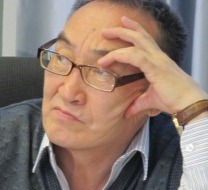        На совещании принят проект рекомендации февральского совещания работников образования.       Таким образом, результатом февральского совещания стало совместное моделирование образовательных сообществ путем использования интеграционных подходов в целях развития ребенка, современной личности.